Уважаемые жители п. Листвянский!Приглашаем Вас на Новогодние мероприятия в ДК п. Листвянский.24 декабря в 11.00 ч. – Новогодний утренник для детей до 8 лет «Новогодние приключения»25 декабря в14.00 ч. – Новогодний вечер для пожилых людей «Здравствуй, здравствуй,                Новый год!»27 декабря в 19.00 ч. – Вечер-кафе для жителей поселка «Новый год к нам мчится!» (по пригласительным билетам)28 декабря в 19.00 ч - Развлекательная программа для молодежи «Новогодний переполох».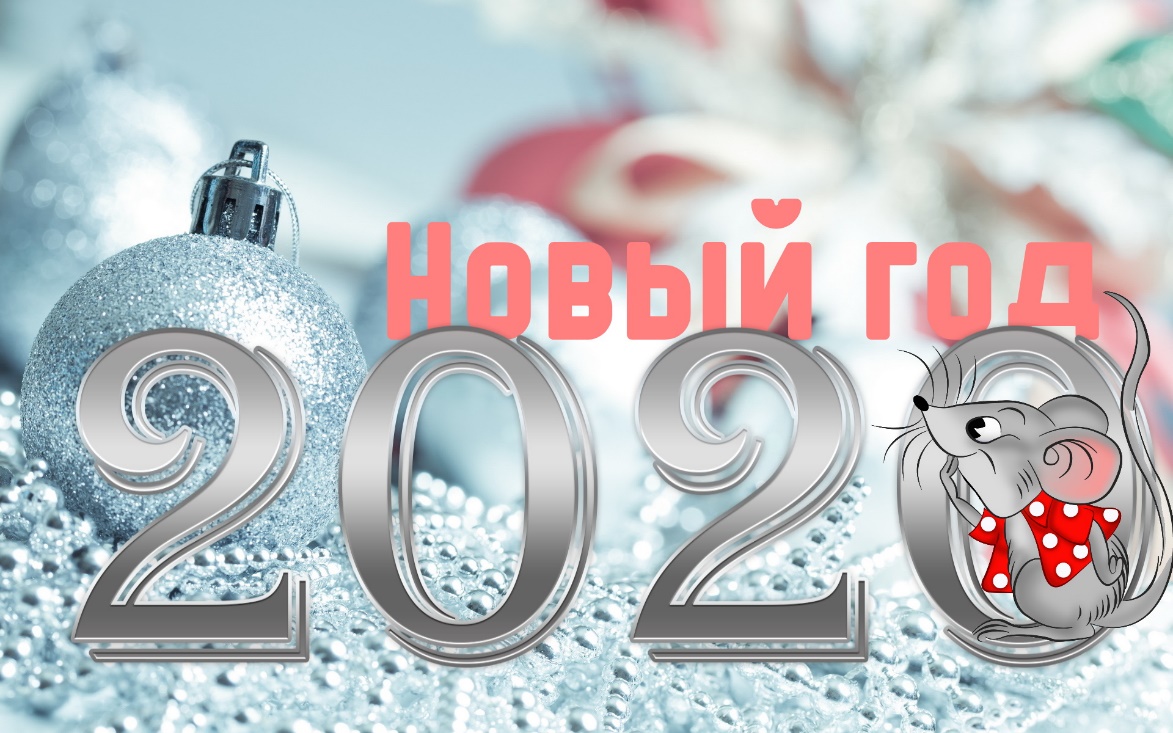 